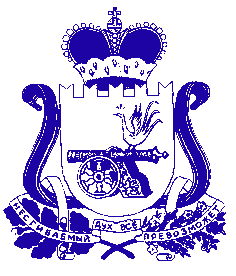 АДМИНИСТРАЦИЯ МУНИЦИПАЛЬНОГО ОБРАЗОВАНИЯ «КРАСНИНСКИЙ РАЙОН» СМОЛЕНСКОЙ ОБЛАСТИ Р А С П О Р Я Ж Е Н И Еот  25.08.2020 № 365-рОб определении ответственныхза бесперебойное энергоснабжениепомещений избирательных комиссийи помещений для голосованияВ целях бесперебойного энергоснабжения помещений избирательных комиссий и помещений для голосования на время организации подготовки и проведения выборов в единый день голосования 13 сентября 2020 года:1. Начальнику отдела культуры и спорта Администрации муниципального образования «Краснинский район» Смоленской области (Г.Н.Самусева), начальнику отдела образования Администрации муниципального образования «Краснинский район» Смоленской области (Ю.С. Круглей):-  принять меры по определению лиц, несущих персональную ответственность за состояние электрохозяйства зданий и сооружений в подведомственных учреждениях,  где расположены избирательные участки и помещения для голосования;- информацию о проделанной работе направить до 01.09.2020 управляющему делами Администрации муниципального образования «Краснинский район» Смоленской области З.В. Бабичевой.2. Рекомендовать директору «Краснинская средняя школа-интернат для обучающихся с ограниченными возможностями здоровья» (О.Ф.Оверченко):-  принять меры по определению лиц, несущих персональную ответственность за состояние электрохозяйства помещения избирательной комиссии № 251 и помещения для голосования;- информацию о проделанной работе направить до 01.09.2020 управляющему делами Администрации муниципального образования «Краснинский район» Смоленской области З.В. Бабичевой.3. Рекомендовать Главам муниципальных образований  сельских поселений:-  принять меры по определению лиц, несущих персональную ответственность за состояние электрохозяйства зданий Администраций сельских поселений, где расположены избирательные участки и помещения для голосования;- информацию о проделанной работе направить до 01.09.2020 управляющему делами Администрации муниципального образования «Краснинский район» Смоленской области З.В. Бабичевой.4. Контроль за исполнением данного распоряжения возложить на заместителя Главы муниципального образования «Краснинский район» Смоленской области А.В. Герасимова.Глава  муниципального образования «Краснинский район»Смоленской области	                              С.В. Архипенков